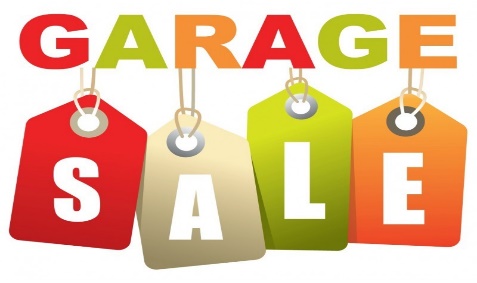 743 Riverstone St.
Palm Village, California
202-555-0126
everythingmustgo@domain.com743 Riverstone St.
Palm Village, California
202-555-0126
everythingmustgo@domain.comDate: <mm/dd/yyyy743 Riverstone St.
Palm Village, California
202-555-0126
everythingmustgo@domain.comTime: <HH am - HH am>743 Riverstone St.
Palm Village, California
202-555-0126
everythingmustgo@domain.comCLOTHESHOME DÉCORFURNITURESLAWN CAREBaby$0.25 - $1.00Lamps$5.00 - $10.00Full Size Bed$50.00 - $75.00Lawnmower (Push)$30.00 - $75.00$30.00 - $75.00$30.00 - $75.00Kids$0.50 - $3.00Throw Pillows$1.00 - $3.00Queen Size Bed$50.00 - $75.00Riding Mower$200.00 - 500.00$200.00 - 500.00$200.00 - 500.00Juniors$1.00 - $3.00Wall Décor$1.00 - $3.00King Size Bed$50.00 - $75.00Weed Eater (Elec)$5.00 - $10.00$5.00 - $10.00$5.00 - $10.00Adult$1.00 - $3.00Mirrors$20.00 - $40.00Night Stand$20.00 - $30.00Weed Eater (Gas)$15.00 - $30.00$15.00 - $30.00$15.00 - $30.00Jackets$3.00 - $5.00Throw Rags$2.00 - $5.00Desk$20.00 - $50.00Edger (Elec)$5.00 - $10.00$5.00 - $10.00$5.00 - $10.00Winter Coats$05.00 - $10.00Area Rugs$20.00 - $25.00Edger (Gas)$15.00 - $20.00$15.00 - $20.00$15.00 - $20.00Kids Shoes$0.25 - $1.00Baskets$0.50 - $2.00PARTY SUPPLIESHand Tools$0.50 - $3.00$0.50 - $3.00$0.50 - $3.00Adult Shoes$0.25 - $1.00Curtains (Pair)$2.00 - $5.00Wrapping Paper$0.50 - $1.00Power Tools$10.00 - $20.00$10.00 - $20.00$10.00 - $20.00Candles$0.50 - $2.00Gift Bags$0.25 - $0.50ACCESSORIESPicture Frames (S)$0.50 - $2.00Paper Plates (Set)$0.50 - $1.00OUTDOORHair$0.50 - $1.00Picture Frames (L)$5.00 - $20.00Patio Table Set$50.00 - $100.00$50.00 - $100.00$50.00 - $100.00Costume Jewelry$0.50 - $3.00BEAUTYFlower Pots (S)$0.50 - $1.00$0.50 - $1.00$0.50 - $1.00Sunglasses$0.50 - $5.00KITCHENShampoo$1.00 - $2.00Flower Pots (L)$5.00 - $10.00$5.00 - $10.00$5.00 - $10.00Bag Packs$1.00 - $5.00Dishes$0.50 - $1.00Conditioner$1.00 - $2.00Garden Bench$25.00 - $40.00$25.00 - $40.00$25.00 - $40.00Utensils$0.50 - $2.00Body Lotion$1.00 - $2.00Flatware$0.50Nail Polish$1.00 - $2.00Pots and Pans$3.00 - $10.00Appliances (Small)$5.00 - $10.00Drinking Glasses$0.50 - $1.00NOTE:NOTE:NOTE:NOTE:NOTE:NOTE:NOTE:NOTE:NOTE:NOTE:Prices are each unless otherwise noted.Prices are each unless otherwise noted.Prices are each unless otherwise noted.Prices are each unless otherwise noted.Prices are each unless otherwise noted.Prices are each unless otherwise noted.Prices are each unless otherwise noted.Prices are each unless otherwise noted.Prices are each unless otherwise noted.Prices are each unless otherwise noted.Prices are each unless otherwise noted.Prices are each unless otherwise noted.Prices are each unless otherwise noted.Prices are each unless otherwise noted.Prices are each unless otherwise noted.Prices are each unless otherwise noted.